Београд,	24. 7. 2019.Број: 	80П Р О П О З И Ц И Ј ЕЛИГА ЦЕНТРАЛНЕ СРБИЈЕ(Север, Запад, Исток и Југ) Лиге Централне Србије за 2019. годину (групе Север, Запад, Исток и Југ) одржава се од 1. септембра до 13. октобра 2019. године према следећем распореду: путовање1. коло			недеља 1. септембар		11,00 часова  2. коло			недеља 8. септембар		11,00 часова  3. коло			недеља 15. септембар	11,00 часова  4. коло			недеља 22. септембар	11,00 часова  5. коло			недеља 29. септембар	11,00 часова   (обе зонe) – једно место6. коло			четвртак, 10. октобар 		16,00 часова7. коло			петак, 11 октобар 		  9,00 часова6. коло			петак, 11. октобар 		16,00 часова7. коло			субота. 12 октобар 		  9,00 часова6. коло			субота, 12. октобар 		16,00 часова7. коло			недеља, 13. октобар 		  9,00 часоваЕвентуални Плеj оф и плеј аут играће у недељу, 13. октобра два сата по завршетку последњег меча 11. кола. Бољепласиране екипе имаће беле фигире на непарним таблама и у случају нерешеног резултата пласираће се у виши ранг или задржати статус.У свим лигама учествује по 12 екипа. Игра се по комбинованом Бергер систему (пет кола Бергер у оквиру подзона и шевенинген – зона против зоне) у 11 кола, затим евентални плеј-оф и плеј-аут који би се играо у следећим случајевима:две првопласиране екипе играју плеј оф само уколико је бодовна разлике један или два бода, а у случају веће бодовне разлике за победника би била проглашена првопласирана екипа.плеј аут би играла прва екипа испод црте за испадање са првом екипом изнад црте, такође ако је бодовна разлика мања од три бода.Такмичење се игра на 8 (осам) табли а свака екипа може пријавити највише 8 (осам) резерви.  Сваки клуб је обавезан да у основни састав пријави омладинца-ку (рођени да то 1999. године и млађе) и назначи на формулару основног састава. У сваком колу обавезан је наступ једног омладинца.Омладинци морају бити регистровани за клубове на основну регистрацију, изузев омладинаца који су чланови Прве лиге Србије. 	Играчи у основном саставу могу бити поређани по слободном избору, (без обзира на титуле, рејтинг и омладинца), с тим да разлика у рејтинзима играча не сме да буде већа од 100 (сто) рејтинг поена (НПР: на првој табли је играч са 2100, на другој 2200, на седмој 2250 рејтинг поена, онда играч са прве табле није исправно пријављен.Одлуком Управног одбора ШСЦС од 26. децембра 2015. године екипа не може започети меч уколико има мање шест чланова. У противном примениће се члан 13. ових Пропозиција.У случају неправилно послатог основног састава координатор такмичења ће обаветити клуб о неправилностима са могућностима да се исправе пре званичног објављувања на сајту ШСЦС.За време такмичења један играч може изгубити највише две партије контумацијом, након чега му више није дозвољен наступ за екипу. Злоупотребе од стране капитена биће санкционисане.Чланови екипе морају бити регистровани код Шаховског савеза Централне Србије за 2019. годину и да имају оверене легитимације са фотографијом. Капитени клубова, чланова свих група Лига Централне Србије, најкасније до петка 16. августа 2019. године, достављају  Шаховском савезу Централне Србије основни састав, потписан од стране капитена и оверен печатом, Достављањем уредно попуњеног формулара за основни састав клубови потврђују своје учешће на такмичењу. Уколико то не учине до горе наведеног рока биће укључена резерва, а лиге попуњење до броја 12, уколико је то могуће.Темпо игре је 90 минута по играчу за целу партију плус 30 секунди за сваки одиграни потез почевши од првог. Игра се по Правилима ФИДЕ и Правилнику о екипним такмичењима Шаховског савеза Србије. Дозвољено кашњење на партију је 15 минута од времена заказаног за почетак меча за мечеве који се играју у једном месту, а за мечеве по систему путовања је 30 минута. Измене основног састава за Лиге које се играју у једном месту је 60 минута пре почетка односног кола.Свака екипа је обавезна да обезбеди по четири исправна електронска шаховска сата (без обзира да ли се игра у једном месту или путовањем)  и четири шаховске гарнитуре нормалне величине, на таблама где имају беле фигуре. Необезбеђивање потребних реквизита за одигравање меча иде на терет времена екипе која то није учинила, тј. губитка партије.Судије за све мечеве одређује Судијска комисија ШСЦС у сарадњи са координатором такмичења. Судија меча обавезно доставља канцеларији Савеза записник са меча потписан од стране оба капитена као и формуларе партија (или партије у пгн гормату) и обавезно одмах по завршетку меча обевештава кординатора Лиге о резултату. Судијску таксу делегираним судијама исплаћиваће Шаховски савез Централне Србије из котизације.Одлагање мечева није дозвољено. Све евентуалне примедбе као и најаву жалбе капитени су дужни да унесу у записник, а клуб који је незадовољан одлуком судије у мечу обавезан је да најави жалбу у потписаном записнику и да у року од 30 минута по завршетку меча уложи писмену жалбу Турнирском одбору који ће бити који ће бити саопштен пре почетка првог кола. Турнирски одбор доноси одлуку и она је коначна.Жалба се не може уложити уколико није најављена у потписаном записнику меча. Уз жалбу се мора уплатити 10.000 динара на име таксе која се враћа жалиоцу у случају повољног решења жалбе.  У случају да нека екипа изгуби један меч без игре, а одиграла је мање од половине мечева брише се из даљег такмичења. Уколико је екипа одиграла више од половине такмичења њихови будућу противници добијалу три бода и онолико поена са колико је највише изгубила. Појединачни резултати, и поред тога тога што је екипа брисана, биће рејтинговани ФИДЕ.У случају недоласка екипе на меч или иступања са такмичења или наступом са бројем играча мањим од осам, без обзира у којем колу (а више од три кола), клуб ће бити санкционисан преласком у регионалну или окружну лигу, у зависности којој регији припада. Минималaн број играча са којим се може наступути у наведена три кола је шест.Пласман у лиги се одређује на основу меч бодова: победа у мечу је 3 (три), нерешено 1 (један) и пораз 0 (нула) бодова. У случају да две или више екипа имају исти број меч бодова код деобе критичног места одлучује већи број поена, међусобни резултат (резултати), бољи успех према Сонеборн – Бергер систему примењен на бодове и на крају жреб.Победа у мечу се рачуна када екипа освоји 4,5 поена и више, нерешено је када екипа освоји 4 поена, а екипа је изгубила меч када освоји 3,5 поена и мање. Уколико је меч завршен 3,5:3,5, 3:3 или 2,5:2,5 итд. у том случају обе екипе добијају по 0 (нула) бодоваПобедници Лига Централне Србије (Север и Запад) квалификују се за Другу лигу Централне Србије – група Запад за 2019. годину, а победници Лига ЦС (Исток и Југ) квалификују се за Другу лигу ЦС – група Исток за 2018. годину. Из Лига Централне Србије испадају по два клуба и плус онолико клубова колико испадне из Друге лиге Централне Србије, који припадају односној регији.Клубови Лига Централне Србије (групе Север, Запад, Исток и Југ) су обавезни да на име трошкова коресподенције и организације и рејтинговања уплате по 10.000 динара, по рачуну који је достављен уз ове Пропозиције.Координатор ових лига је секретар ШСЦС Миливоје Миливојевић, међународни судија ФИДЕ, који одржава комуникацију са клубовима и однос са јавношћу, као и надлежним комисијама, а координатори по групама су:- Север - Петар Милошевић- Запад - Лидија Вучковић- Исток - Војкан Петровић- Југ - Игор ЛукићПотенцијални организатор такмичења у једном месту (10 – 13. октобар) је обавезан да обезбеди квалитетан смештај за учеснике, погодну салу за игру са пратећим садржајем, формуларе за писање партија, пехаре, хонораре за организациони апарат (судије, лица за унос партија, организатора итд) у нето износу 30.000 динара, Предност за добијање организације имају дестинације чији се клуб или клубови такмиче у предметним лигама. Понуде доставити ШСЦС најкасније до 2. септембра 2019. године. Одлука о домаћинима биће донета до 9. септембра 2019. године.Богдан Поповић, с.р.                              	    Миливоје Миливојевић, с.р. председник ТК ШСЦС                                               секретар ШСЦС Зоран Бојовић, с.р.председник ШСЦС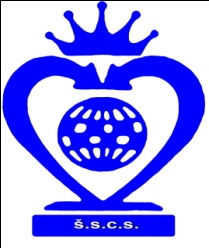 ШАХОВСКИ САВЕЗ ЦЕНТРАЛНЕ СРБИЈЕБеоград, Нушићева 25/II, Тел-факс: 011-3222447, 3222448www.sah-centralnasrbija.com    Е-маил:  cs_sah@verat.net